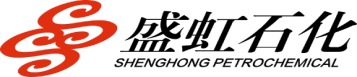 盛虹石化集团有限公司招聘简章盛虹集团始建于1992年，经过27年发展，成长为一家以石化、纺织、能源为主的创新型高科技产业集团，目前拥有上市公司1家（东方盛虹-000301）员工3万余人。2019年，盛虹集团位列“中国企业500强”第132位、“中国民营企业500强”第29位。从“千年绸都”盛泽到“黄海明珠”连云港，盛虹石化应时而生，因潮而涌。盛虹石化是盛虹集团倾力打造的创新型、生态型石化产业集群，产业园位于国家东中西区域合作示范区（连云港徐圩新区），规划面积约15平方公里，集生产研发、物流配套等功能于一身，坚持炼化一体、高端石化全产业链均衡发展，是国家七大世界级石化产业基地中极具竞争力的支柱品牌。盛虹石化产业园内已投资建成240万吨/年醇基多联产、150万吨/年PTA项目，并配套140万立方米液体化工仓储、两个5万吨级液体化工码头以及热电联产等项目；公司发挥大型炼化一体化项目龙头带动作用，链条延伸，不断向全球产业链中高端攀升，正在建设1600万吨/年炼油、280万吨/年芳烃、110万吨/年乙烯及下游衍生物的炼化一体化项目，并配套30万吨原油码头、300万立方米仓储及公用工程岛等项目，总投资约677亿元。项目建成后，盛虹石化将形成独有的油制烯烃、醇制烯烃“双链”并延、协同发展模式，为中国石化产业转型升级提供一条崭新的途径。一、员工发展与培养盛虹人秉承“品质、诚信、共赢”的核心价值观，坚持“选人不拘一格，用人因才善用，待人情利共为，育人德才双馨”的用人理念，高度重视员工的可持续发展和培养。通过完备的培训体系，为员工制定“岗前培训”、“岗位基本培训”、“在职培训”及“外部培训”等多维度的培训方案，协助员工积极规划职业生涯发展，促进员工与企业共同发展、共同进步。二、企业福利与待遇员工生活：◆为员工提供图书室、健身房、瑜珈室、KTV室、电影厅、棋牌室、咖啡厅、乒乓球室、篮球场、羽毛球场、超市等多种休闲娱乐学习场所，丰富员工的业余生活。◆宽敞明亮的就餐场所及宿舍生活环境，三餐及住宿免费。宿舍内配有空调、电视、家具、阳台、独立洗手间、热水器、网络等设施，为员工提供安全舒适的休息环境；另设有夫妻房、母婴室、市人才公寓等。◆多条线免费班车往返于市区及公司，逢年过节安排公司车辆接送员工至车站。公司福利：◆六险一金，并为员工购买补充商业保险、安责险；◆为满足条件员工提供（10~15万）无息购房借款，提供购房补贴政策；◆每年两次探亲往返路费报销；◆带薪年休假、婚假、丧假、产假、护理假等；◆提供具有竞争力的薪酬待遇及良好的成长机制；◆外地员工子女就读优质学校。工资待遇：第一年综合工资6.5-12万元，第二、三年平均收入8-15万，每年两次调薪机会：固定+非固定。三、招聘专业：四、校园大使招募：1、担任学生干部，一定的沟通协调能力；2、管理、运作校园社群（如微信群等）经验优先。3、公司提供寒暑假实习机会（包吃住）。五、联系方式：公司地址：连云港市徐圩新区盛虹石化产业园联系方式：万老师：0518-81396218、17714735004（微信同号）五、投递方式：1、线上投递：登录官网-人力资源-校园招聘2、微信投递：关注“盛虹石化招聘”微信公众号-加入盛虹-校招岗位3、邮箱投递：shxz@shenghongpec.com    wandongliang@shenghongpec.com 邮件主题：姓名+学校+应聘岗位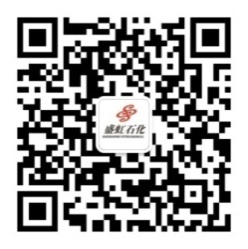 微信招聘公众号：shshhr（盛虹石化招聘）岗位类别专业要求化工操作类环境工程、化工工艺，化学工程，应用化工技术，高分子材料，精细化工，石油化工，炼油工艺，油气储运，热能动力，工业给排水，化工设备维修及相关专业电气维护类电气工程及其自动化，电气自动化，电力系统，供配电技术及相关专业设备维修类化工设备维修、化工机械与设备，炼油机械与设备，过程装备与控制及相关专业仪表维护类化工仪表、测控技术与仪器、自动化、控制工程及相关专业分析检验类工业分析与检验，应用化学，环境科学及相关专业营  销  类市场营销，国际贸易，法律或化学类等相关专业管  理  类人力资源管理，行政管理，财务管理，信息化管理，采购管理，党群工作